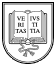 MYKOLO ROMERIO UNIVERSITETOREKTORIUSĮSAKYMASVadovaudamasi Mykolo Romerio universiteto tarybos 2015 m. spalio 26 d. nutarimu Nr. 1UT-4 „Dėl dalies Mykolo Romerio universiteto statuto 19.9. punkto Tarybos įgaliojimų perdavimo rektoriui“ ir Nuompinigių už valstybės ilgalaikio ir trumpalaikio materialiojo turto nuomą skaičiavimo taisyklėmis, patvirtintomis Lietuvos Respublikos finansų ministro 2014 m. rugsėjo 30 d. įsakymu Nr. 1K-306:1. T v i r t i n u Mykolo Romerio universiteto valstybės ilgalaikio materialiojo turto trumpalaikės nuomos fiksuotų kainų dydžius (pridedama).2.  N u s t a t a u, kad Universiteto darbuotojai ir studentai Sveikatos ir sporto centro komplekso patalpomis naudojasi nemokamai.3.  P a v e d u  šio įsakymo vykdymo kontrolę vicerektoriui doc. dr. Sauliui Spurgai.4.  P r i p a ž į s t u  netekusiu galios rektoriaus 2018 m. rugsėjo 19 d. įsakymą Nr. 1I-20 „Dėl Mykolo Romerio universiteto sveikatos ir sporto centro teikiamų paslaugų įkainių patvirtinimo“.Paskirstymas:1 – Originalas1 – FT1 – TAGR1 – TVPT1 – UT1 – SPC1 – MIPC1 – VRRengė Mindaugas Paliulis5420PATVIRTINTAMykolo Romerio universitetoRektoriaus 2019 m. rugsėjo     d.įsakymu Nr. 1I-MYKOLO ROMERIO UNIVERSITETO PATALPŲ TRUMPALAIKĖS NUOMOS FIKSUOTOS KAINOS DYDŽIAI ________________________DĖL MYKOLO ROMERIO UNIVERSITETO VALSTYBĖS ILGALAIKIO MATERIALIOJO TURTO TRUMPALAIKĖS NUOMOS FIKSUOTŲ KAINŲ DYDŽIŲPATVIRTINIMORektorėprof. dr. Inga ŽalėnienėEil. Nr.Sporto patalpa su persirengimo patalpomis (privatiems ir juridiniams asmenims)Kaina1.CR SPORTO SALĖ I-116 (Ateities g. 20)CR SPORTO SALĖ I-116 (Ateities g. 20)1.6.00-13.00 val.15,00 Eur – 1 val.1.13.00-18.30 val.20,00 Eur – 1 val.1.18.30-22.00 val.30,00 Eur – 1 val.2.CR SPORTO SALĖ II-105 (Ateities g. 20)CR SPORTO SALĖ II-105 (Ateities g. 20)2.8.00-13.00 val.9,5 Eur – 1 val.2.13.00-18.30 val.15,00 Eur – 1 val.2.18.30-21.30 val.22,00 Eur – 1 val.Eil. Nr.Auditorijos ar kitos paskirties patalposKainaCR (Ateities g. 20)CR (Ateities g. 20)1.Auditorija iki 55 m27,50 Eur – 1 val50,00 Eur – 1 diena (8 val.)2.Auditorija nuo 56 iki 75m29 Eur – 1 val65,00 Eur – 1 diena (8 val.)3.Auditorija nuo 75 m2 iki 100 m211 Eur – 1 val75,00 Eur – 1 diena (8 val.)4.Amfiteatrinė auditorija I-20130 Eur – 1 val200,00 Eur – 1 diena (8 val.)5.Mindaugo Maksimaičio vardo auditorija I-41440 Eur – 1 val300,00 Eur – 1 diena (8 val.)6.Rotondinė salė25 Eur – 1 val160,00 Eur – 1 diena (8 val.)7.Amfiteatrinė M.Romerio a. II-23220 Eur – 1 val120,00 Eur – 1 diena (8 val.)8.Aktų salė/auditorija II-23325 Eur – 1 val150,00 Eur – 1 diena (8 val.)9.Amfiteatrinė auditorija II-22320 Eur – 1 val120,00 Eur – 1 diena (8 val.)11.Posėdžių salė I-21630 Eur – 1 val200,00 Eur – 1 diena (8 val.)12.Profesorių skaitykla I-22030 Eur – 1 val200,00 Eur – 1 diena (8 val.)MRU LAB (Didlaukio g. 55)MRU LAB (Didlaukio g. 55)13.LAB 102 - Atviroji erdvė 50,00 Eur – 1 val250,00 Eur – 1 diena (8 val.)14.LAB 101 - Renginių erdvė37,00 Eur – 1 val185,00 Eur – 1 diena (8 val.)15.LAB 104 - Pasitarimų kambarys30,00 Eur – 1 val150,00 Eur – 1 diena (8 val.)16.LAB 407 - Pasitarimų kambarys30,00 Eur – 1 val150,00 Eur – 1 diena (8 val.)17.LAB 103 - Idėjų erdvė25,00 Eur – 1 val133,00 Eur – 1 diena (8 val.)